АДМИНИСТРАЦИЯ СЕЛЬСКОГО ПОСЕЛЕНИЯ«ВЕРХНЕ-УЛЬХУНСКОЕ»МУНИЦИПАЛЬНОГО РАЙОНА «КЫРИНСКИЙ РАЙОН»ЗАБАЙКАЛЬСКОГО КРАЯПОСТАНОВЛЕНИЕот 08 мая 2024 года								 	        №15с. Верхний Ульхун        В соответствии с Земельным кодексом РФ, Федеральным законом от 06.10.2003 № 131-ФЗ «Об общих принципах организации местного самоуправления в Российской Федерации, руководствуясь Уставом сельского поселения «Верхне-Ульхунское», администрация сельского поселения «Верхне-Ульхунское», постановляет:1.Утвердить муниципальную программу по охране земель на территории сельского поселения «Верхне-Ульхунское» на 2024-2026 гг.2. Настоящее постановление вступает в силу после его официального обнародования на информационном стенде в администрации сельского поселения «Верхне-Ульхунское» и размещения на официальном сайте муниципального района «Кыринский район» в информационно-телекоммуникационной сети «Интернет».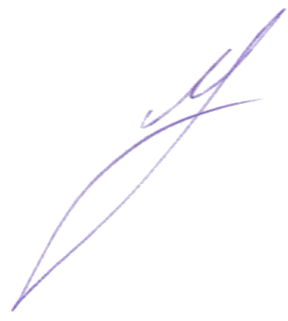 Глава сельского поселения  «Верхне-Ульхунское»                        Д.Г. МатвеевУТВЕРЖДЕНО			                                         постановлением администрации сельского поселения «Верхне-Ульхунское»                                                                      от 08.05.2024 года № 15Паспортмуниципальной программы по охране земель на территории сельского поселения «Верхне-Ульхунское» на 2024-2026 гг.Раздел I. Содержание проблемы, обоснование необходимости ее решенияЗемля - важнейшая часть общей биосферы, использование ее связано со всеми другими природными объектами: водами, лесами, животным и растительным миром, полезными ископаемыми и иными ценностями недр земли. Без использования и охраны земли практически невозможно использование других природных ресурсов. При этом бесхозяйственность по отношению к земле немедленно наносит или в недалеком будущем будет наносить вред окружающей природной среде, приводить не только к разрушению поверхностного слоя земли - почвы, ее химическому и радиоактивному загрязнению, но и сопровождаться экологическим ухудшением всего природного комплекса.Использование значительных объемов земельного фонда в различных целях накладывает определенные обязательства по сохранению природной целостности всех звеньев экосистемы окружающей среды. В природе все взаимосвязано. Поэтому нарушение правильного функционирования одного из звеньев, будь то лес, животный мир, земля, ведет к дисбалансу и нарушению целостности экосистемы. Территории природного комплекса - лесные массивы, водные ландшафты, овражные комплексы, озелененные пространства природоохранные зоны и другие выполняют важнейшую роль в решении задачи  обеспечения условий устойчивого развития муниципального образования.Муниципальная программа сельского поселения «Верхне-Ульхунское» по охране земель направлена на создание благоприятных условий использования и охраны земель на территории поселения.Нерациональное использование земли, потребительское и бесхозяйственное отношение к ней приводят к нарушению выполняемых ею функций, снижению природных свойств.Охрана земель только тогда может быть эффективной, когда обеспечивается рациональное землепользование.Проблемы устойчивого социально-экономического развития сельского поселения «Верхне-Ульхунское» и экологически безопасной жизнедеятельности его жителей на современном этапе тесно связаны с решением вопросов охраны и использования земель. На уровне сельского поселения можно решать местные проблемы охраны и использования земель самостоятельно, причем полным, комплексным и разумным образом в интересах не только ныне живущих людей, но и будущих поколений.Раздел II. Цели и задачи, целевые индикаторы и показатели программы, сроки и этапы её реализации.Целью Программы является:-обеспечение рационального использования земель;-обеспечение охраны и восстановление плодородия земель;- предотвращение загрязнения, захламления, нарушения земель, других негативных (вредных) воздействий хозяйственной деятельности;- обеспечение улучшения земель, подвергшихся деградации загрязнению, захламлению, нарушению земель, другим негативным (вредным) воздействиям хозяйственной деятельности. Задачами Программы являются: проведение работ с целью повышения биологического потенциала земель поселения, улучшения условий для устойчивого земледелия, повышения плодородия почв, улучшения гидротермического режима, сокращения поверхностного стока, увеличения поглощения углекислого и других газов, оптимизации процессов почвообразования, увеличения водности рек и водоемов, создания условий для сохранения биологического разнообразия.  Для достижения поставленных целей предполагается решение следующих задач:  - оптимизация деятельности в сфере обращения с отходами производства и потребления;  - повышение эффективности использования и охраны земель, обеспечение организации рационального использования и охраны земель;  - сохранение и восстановление зеленых насаждений.Сроки и этапы реализации ПрограммыПрограмма реализуется в один этап 2024-2026 годы.Раздел III. Перечень мероприятий ПрограммыНастоящая Программа включает мероприятия (приложение №1 к Программе) по приоритетным направлениям в сфере по охране земель в сельском поселении «Верхне-Ульхунское».Раздел IV. Ресурсное обеспечение ПрограммыФинансирование мероприятий Программы осуществляется за счет средств местного бюджета.Общий объем финансирования Программы в 2024-2026 годах за счет средств бюджета сельского поселения «Верхне-Ульхунское» составляет 15000,0 руб.Прогнозируемые объемы финансирования мероприятий Программы уточняются ежегодно при формировании бюджета сельского поселения «Верхне-Ульхунское» на очередной финансовый год.Ресурсное обеспечение реализации Программы представлено в приложении № 1 к настоящей Программе.Раздел V. Оценка эффективности реализации ПрограммыРеализация мероприятий Программы позволит:  - повысить качество муниципальных правовых актов,  - повысить благоустройство населенных пунктов;  - защитить и улучшить условия окружающей среды для обеспечения здоровья и благоприятных условий жизнедеятельности населения;  - эффективно использовать земли.Перечень мероприятий помуниципальной программе и ресурсное обеспечение реализациимуниципальной программы по охране земельна территории сельского поселения «Верхне-Ульхунское» на 2024-2026 гг.Об утверждении муниципальной программы по охране земель на территории сельского поселения «Верхне-Ульхунское» на 2024-2026 гг.Наименование программыМуниципальная программа по охране земель на территории сельского поселения «Верхне-Ульхунское» на 2024-2026 гг. (далее – Программа)Основание для разработки ПрограммыЗемельный кодекс, Федеральный закон «Об общих принципах организации местного самоуправления в РФ» от 6 октября 2003 года № 131-ФЗЗаказчик ПрограммыАдминистрация сельского поселения «Верхне-Ульхунское»Разработчик ПрограммыАдминистрация сельского поселения «Верхне-Ульхунское»Цели ПрограммыПовышение эффективности охраны земель на территории сельского поселения «Верхне-Ульхунское» в том числе:-обеспечение рационального использования земель;-обеспечение охраны и восстановление плодородия земель;- предотвращение загрязнения, захламления, нарушения земель, других негативных (вредных) воздействий хозяйственной деятельности;- обеспечение улучшения земель, подвергшихся деградации загрязнению, захламлению, нарушению земель, другим негативным (вредным) воздействиям хозяйственной деятельностиЗадачи ПрограммыПроведение работ с целью повышения биологического потенциала земель поселения, улучшения условий для устойчивого земледелия, повышения плодородия почв, улучшения гидротермического режима, сокращения поверхностного стока, увеличения поглощения углекислого и других газов, оптимизации процессов почвообразования, увеличения водности рек и водоемов, создания условий для сохранения биологического разнообразия.Сроки и этапы реализации Программы2024-2026 годыПрогнозируемые объемы источники финансирования ПрограммыСредства местного бюджета поселенияОжидаемые результаты реализации Программы и показатели её социально-экономической эффективности- благоустройство населенного пункта;- эффективное использование земель;- восстановление нарушенных земель и повышение экологической безопасности населения и качества его жизни.Приложение № 1к муниципальной программе по охране земель на территории сельского поселения «Верхне-Ульхунское» на 2024-2026 гг.№ ппНаименование мероприятияИсполнительЕд. измеренияОбъем финансирования Объем финансирования Объем финансирования Источник финансирования№ ппНаименование мероприятияИсполнительЕд. измерения2024 г.2025 г.2026 г.Источник финансирования1Организация регулярных мероприятий по очистке территории сельского поселения от мусораАдминистрация сельского поселения «Верхне-Ульхунское»тыс. руб.5000,05000,05000,0Бюджет сельского поселения «Верхне-Ульхунское»2Посадка кустарников и деревьев на участках, подверженных водной и ветровой эрозии, в черте населенных пунктовАдминистрация сельского поселения «Верхне-Ульхунское»тыс. руб.--Бюджет сельского поселения «Верхне-Ульхунское»3Разъяснение гражданам земельного законодательства РФ путем размещения информации на информационных стендах, на официальном сайте администрации. Размещение на информационных стендах, на официальном сайте администрации информационных материалов по благоустройству территорииАдминистрация сельского поселения «Верхне-Ульхунское»тыс. руб.Не требует финансированияНе требует финансированияНе требует финансированияБюджет сельского поселения «Верхне-Ульхунское»4Выявление нерационально используемых земель на территории поселенияАдминистрация сельского поселения «Верхне-Ульхунское»тыс. руб.Не требует финансированияНе требует финансированияНе требует финансированияБюджет сельского поселения «Верхне-Ульхунское»